RATDreiunddreißigste außerordentliche Tagung
Genf, 17. März 2016Kalender der Tagungen für das Jahr 2016vom Verbandsbüro erstelltes Dokument

Haftungsausschluß: dieses Dokument gibt nicht die Grundsätze oder eine Anleitung der UPOV wieder	Zweck dieses Dokuments ist es, über Entwicklungen betreffend den Tagungsort der fünfundvierzigsten Tagung der Technischen Arbeitsgruppe für landwirtschaftliche Arten (TWA) vom 11. bis 15. Juli 2016 in Mexiko zu berichten.	Auf Gesuch des Gastlandes und nach Rücksprache mit dem Vorsitzenden der TWA wird vorgeschlagen, den Tagungsort von Queretaro nach Mexiko City zu verlegen und den vom Rat auf seiner neunundvierzigsten ordentlichen Tagung am 29. Oktober 2015 in Genf gebilligten Kalender der Tagungen für das Jahr 2016 (Dokument C/49/8 Rev.) folgendermaßen zu überarbeiten:Technische Arbeitsgruppe für landwirtschaftliche Arten (TWA)	TWA/45	11. bis 15. Juli, Queretaro Mexiko City, Mexiko(vorbereitende Arbeitstagung am 10. Juli)	Der Rat wird ersucht, die vorgeschlagene Verlegung des Tagungsortes der fünfundvierzigsten Tagung der TWA vom 11. bis 15. Juli 2016 in Mexiko von Queretaro nach Mexiko City zur Kenntnis zu nehmen und eine Überarbeitung von Dokument C/49/8 Rev. “Kalender der Tagungen für das 2016“ zur Aufnahme dieser Änderung zu billigen.[Ende des Dokuments]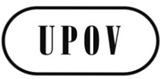 GC(Extr.)/33/4ORIGINAL:  englischDATUM:  3. März 2016INTERNATIONALER VERBAND ZUM SCHUTZ VON PFLANZENZÜCHTUNGENINTERNATIONALER VERBAND ZUM SCHUTZ VON PFLANZENZÜCHTUNGENINTERNATIONALER VERBAND ZUM SCHUTZ VON PFLANZENZÜCHTUNGENGenfGenfGenf